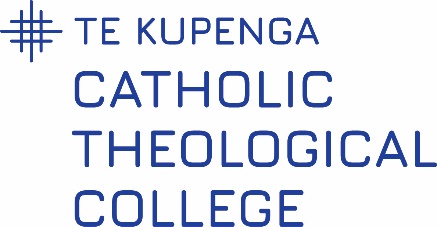 Lecturer:		Site/Mode:	Course:Date:Teaching PracticeHow confident are you with:  Retain    Improve  CommentsTeaching materials/ activities: Teaching structures/organisationThe use of IT and other programmes or equipment in your teachingCatering for diverse needs of studentsThe development of teamwork and communication amongst studentsTimely and accurate completion of administrative procedure  – eg enrolmentsOther Assessment and evaluation practiceHow did you ensure:ExampleDevelop CommentsAssessment procedures encouraged  and enhanced student  learningA strategic/ comprehensive approach to the evaluation of  the course/ teachingStudent/staff evaluations or comments informed the teaching of this paperOtherProfessional developmentWhat training or assistance do you need:
High Priority Desirable  CommentsFor on-going professional developmentTo achieve a stronger research-based approach to learning and teachingTo better integrate technologiesTo participate in/contribute to providing leadership in teaching and course development  Other